Klasa: 061-04/16-04/01Urbr : 311-22/01-16-01Dubrovnik, 16. rujna 2016.Poštovani,pozivamo vas naSVEČANU SJEDNICU GOSPODARSKOG VIJEĆAkoja će se održati27. rujna (utorak) s početkom u 11 satiu amfiteatru Kampusa Sveučilišta u Dubrovniku,Branitelja Dubrovnika 41,sa sljedećim  d n e v n i m   r e d o m:1.	dodjela priznanja  HGK Županijske komore Dubrovnik:-	Plaketa Zlatna kuna 2016.-	Dubrovačka vidra 2016.Molimo vas za nazočnost na ovoj sjednici i potvrdu vašeg dolaska na telefon  020/312 090 ili e-mail hgkdu@hgk.hr  .Zahvaljujemo se i srdačno vas pozdravljamo.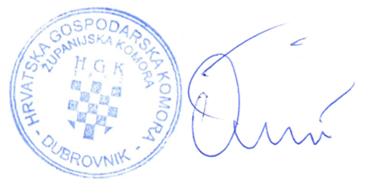 Predsjednica Gospodarskog vijećaTerezina Orlić